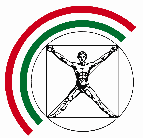 Adatváltozás Bejelentő, jogi személy részérea Humán Szakemberek Országos SzövetségébeA Cég neve (regisztrációs száma):                                                     A változás által érintett adatok:Székhely:              irányítószám:	………..		     település:	…………………………………………………..		     cím:		…………………………………………………..Képviselője a HSZOSZ- ben:   ……………………………………………………				Értesítési címe:	irányítószám:	………..		település:	……………………………………………………		cím:		……………………………………………………Telefonszáma: (formátum: +36-30-123-4567)	………………………….E-mail címe: ……………………………………………………Kérjük, hogy adja meg jogi személyként, a további változást tartalmazó adatokat is. Az adatok megadása nem kötelező, de segíti munkánkat.Munkahelye:………………………………………………………………………….Foglalkozás: ………………………………………………………………………….Iskolai végzettsége:  …………………………………………………………………Tudományos fokozata, megszerzésének éve:   ………………………………………Nyelvismerete:  ………………………………………………………………………Dátum: ……………………………………..                                      ----------------------------------------------------sk.                             cégszerű   aláírás